                        05/06 RM 03237MS – Word 2007ATIVIDADE – PÁGINA: 332) Abra seu editor de texto (WORD) e digite o texto que você escreveu na apostila:a) Qual fonte você utilizou? Tehoma b) Qual foi o tamanho da fonte que você utilizou? 14c) Você alterou a cor da fonte? Para qual? não3) Explique qual a função dos ícones abaixo:-negrito. APLICA NEGRITO AO TEXTO SELECIONADO .													 MUDA A COR DA LETRA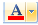  MAIÚSCULAS E MINUSCULA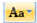  ITÁLICO.FROMATA O TEXTO SELECIONADO EM ITÁLICO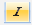 